County College of MorrisMedical Coding & Billing Certificate Program(Course of study supports CPC certification through AAPC)This workforce product was funded by a $15,000,000 grant awarded by the U.S. Department of Labor’s Employment and Training Administration. The product was created by the grantee and does not necessarily reflect the official position of the U.S. Department of Labor. The U.S. Department of Labor makes no guarantees, warranties, or assurances of any kind, express or implied, with respect to such information, including any information on linked sites and including, but not limited to, accuracy of the information or its completeness, timeliness, usefulness, adequacy, continued availability, or ownership."County College of Morris TAACCCT Grant Documents" by TAACCCT Grant Employees at County College of Morris, NJPREP, TAACCCT Grant and County College of Morris is licensed under CC BY 4.0<a>"County College of Morris TAACCCT Grant Documents"</a> by <a>TAACCCT Grant Employees at County College of Morris</a>, <a>NJPREP</a>, <a>TAACCCT Grant and County College of Morris</a> is licensed under <a href="http://creativecommons.org/licenses/by/4.0" target="_blank">CC BY 4.0</a>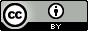 SequenceCourse TitleRoom TypeSessionsHoursPrerequisites1Medical Terminology for Healthcare ProvidersLecture8242Anatomy for Healthcare ProvidersLecture6243ICD - 10 Intro & ApplicationsLecture464CPT Coding Course  (includes HCPCS Lv 2)Lecture418MBC Specialty5Navigating The Medical RecordLecture246ICD - 10-CM: Beyond the BasicsLecture6167ICD-10-CM to CPT Coding - Practical ApplicationsLecture848E & MLecture4169 Workplace Simulation Training - 3M Encoding SoftwareComputer Lab6210& AAPC PracticodeLecture4811Medical Billing 1Lecture4612Medical Billing 2Computer Lab61813Practice Management (includes HIPPA and Reg & Compliance)Computer Lab4814CPC Certification Exam Prep Course (optional)Offsite424N/aN/aN/aTotal Contact Hours238